НЕТРАДИИОННАЯ ТЕХНИКА РИСОВАНИЯРисование мыльными пузырямиЦель: Упражнять в использовании нетрадиционного приема изображения: рисование мыльными пузырями.
Задачи:
-Учить рисовать мыльными пузырями, перекладывать пузырь с помощью ложечки на альбомный лист.
-Тренировать дыхание: способствовать развитию более глубокого вдоха и более длительного выдоха.
-Развивать воображение, фантазию.
-Поощрять детское творчество, инициативу.
Оборудование:
1. Альбомный лист.
2. Трубочки для коктейля.
3. Восковые мелки, пастельные мелки, карандаши, фломастеры.
4. Разноцветный мыльный раствор в баночках.
5. Готовые работы по данной технике изображения.
I. Организационный момент.
Воспитатель: Здравствуйте ребята, вы узнали меня. Я фея мыльных пузырей, а вы любите сказки? Хотите, я помогу вам сегодня попасть в одну чудесную сказку, где вы сможете превратиться в добрых волшебников и своими руками сотворить чудо.
“В некотором царстве, в некотором государстве, в одном сказочном королевстве живет Фея мыльных пузырей. Всему свету дарит она свое волшебство. Взмахнет волшебной палочкой и по всему свету полетят мыльные пузыри. А вы умеете пускать мыльные пузыри? (Да, умеем.)
Сейчас проверим. Давайте сейчас вспомним, как мы пускаем пузыри. Делаем глубокий вдох через нос, и медленно выдуваем пузыри, стараемся дуть как можно дольше, чтобы получились большие пузыри. (Дети дуют).
А еще пузыри любят играть в превращалки. Опускаясь в лесу, они превращаются в животных и птиц, опускаясь в воду – в рыб и морских животных, оказавшись на полянке – в цветы и насекомых. А сейчас я приглашаю вас в свою сказку, обещая чудо.
А для того, чтобы совершить чудо, нам надо самим превратиться в добрых волшебников, необходимо срочно раздобыть волшебные палочки. Но где же нам их взять? Вот что послужит нам волшебными палочками – палочки для коктейля. С их помощью можно тоже творить волшебство. И скажу вам по секрету, я уже попробовала их волшебную силу и посмотрите, что у меня получилось (рассматривание готовых работ с техникой изображений мыльными пузырями).
Хотите попробовать, а я вам немножко помогу, ведь вы пока только учитесь волшебству.
II. Показ приема изображения мыльными пузырями.
1. Раздувание мыльных пузырей.
2. Выкладывание мыльных пузырей с помощью ложечки.
3. Рассматривание и дорисовывание изображения.
III. Деятельность детей:
“Вы все палочки возьмите,
Мыльных пузырей надуйте,
Листик сверху приложите,
Что получится, скажите,
Дорисуйте, покажите”
– Раздувание мыльных пузырей.
“Начинаем колдовать, в чудеса все превращать”
– Дорисовывание деталей изображения. Детьми используется материал по желанию. Одновременно задаются вопросы-провокаторы: Кто бывает зеленым… У кого такие ушки…Как ты думаешь, чей это хвостик. И.т.д.

“Вот и получилось у нас настоящее волшебство, настоящее чудо:
“Сказка мыльных пузырей”
Ребята, а давайте оформим выставку наших работ и назовем ее
“ От работы добрых рук, волшебство случилось вдруг”.
В красивой коробочке подарок феи –мыльные пузыри . 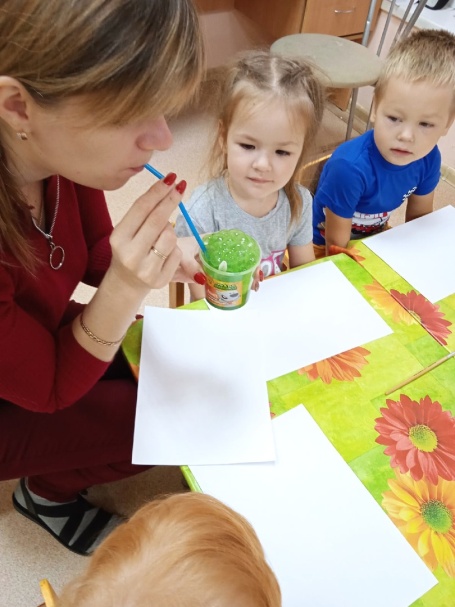 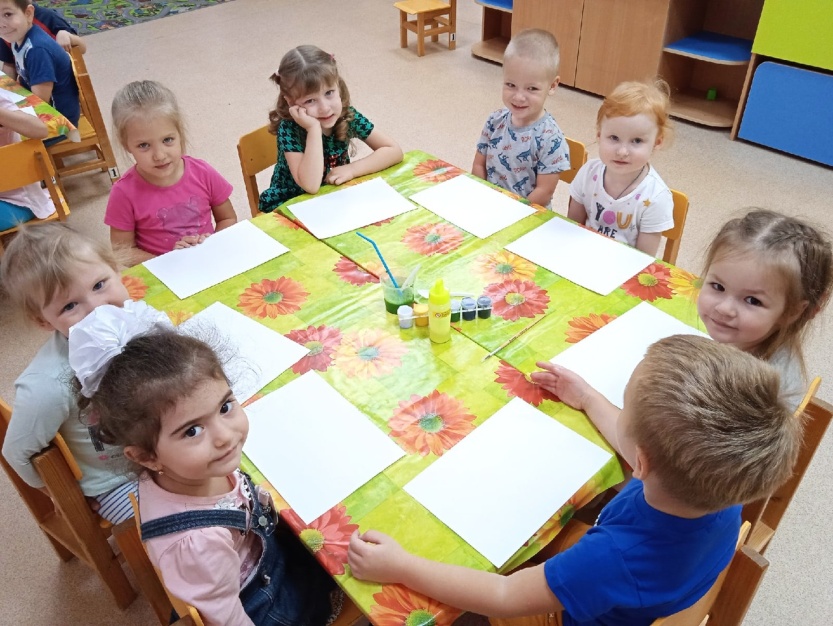 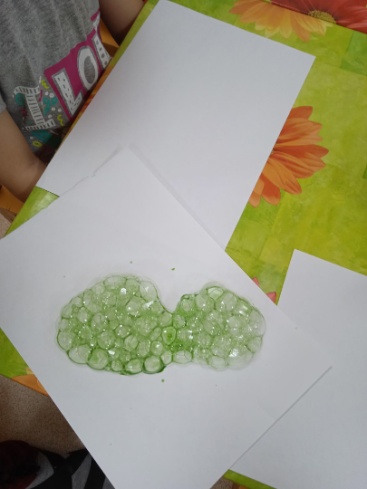 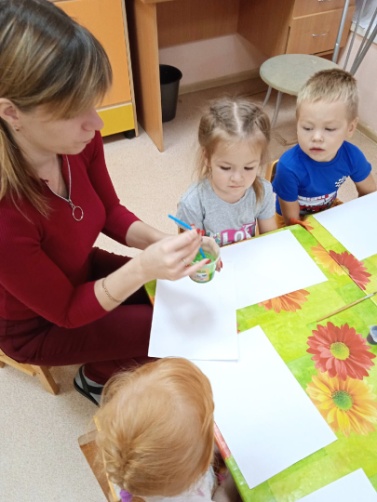 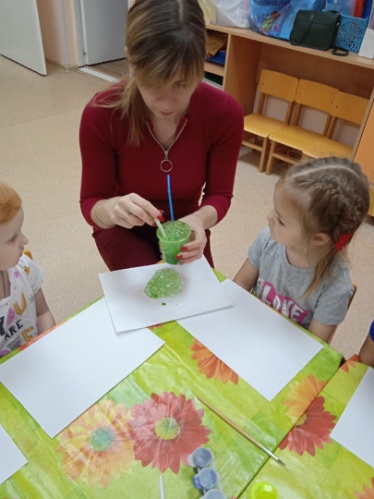 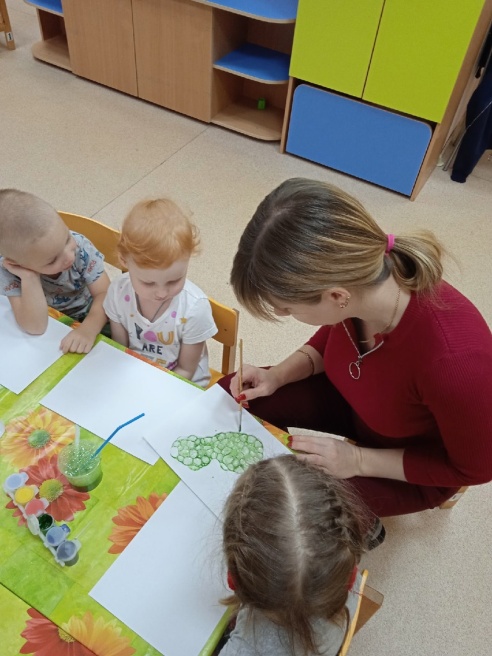 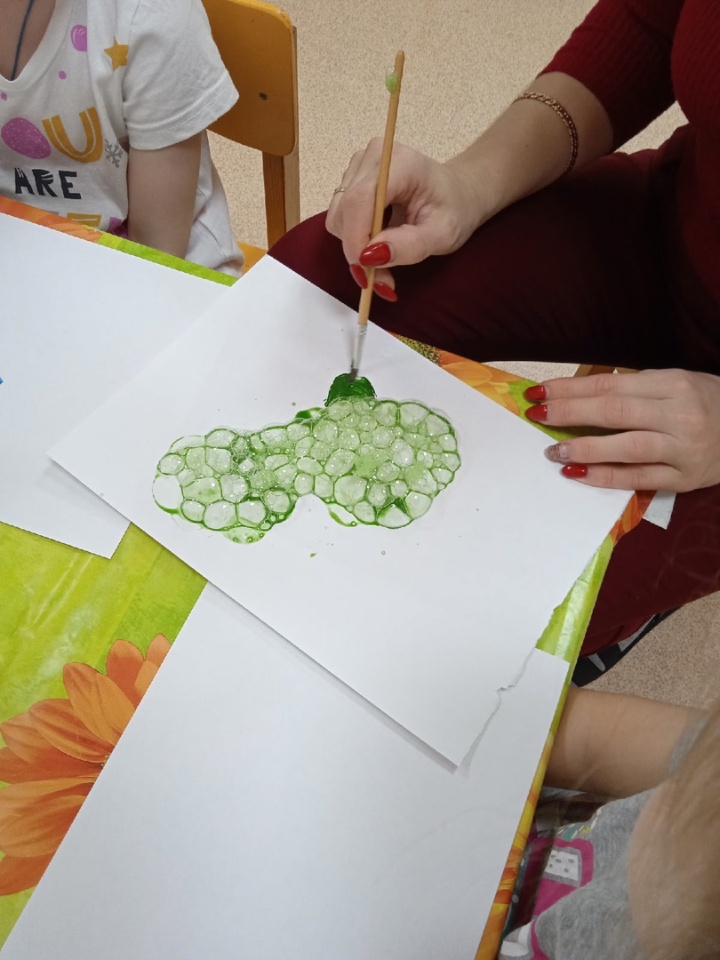 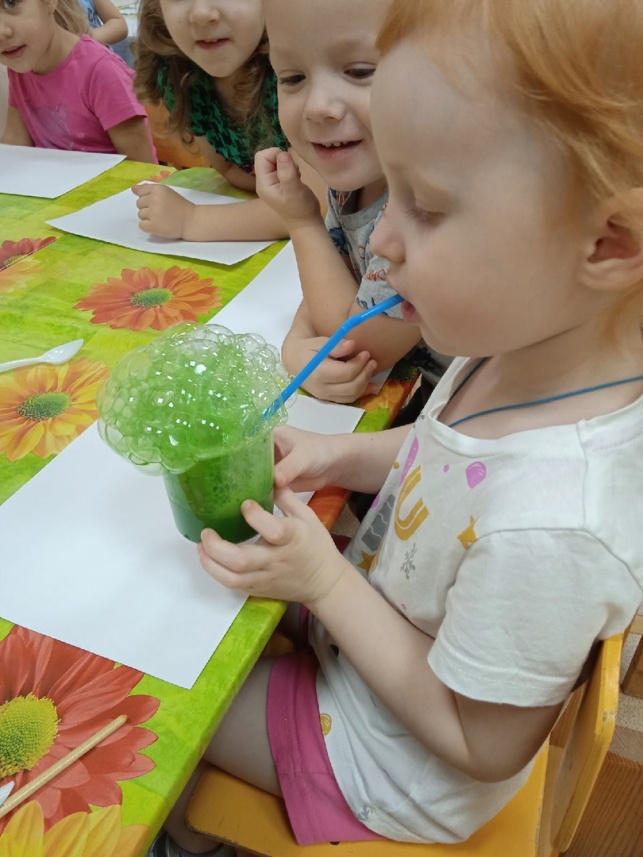 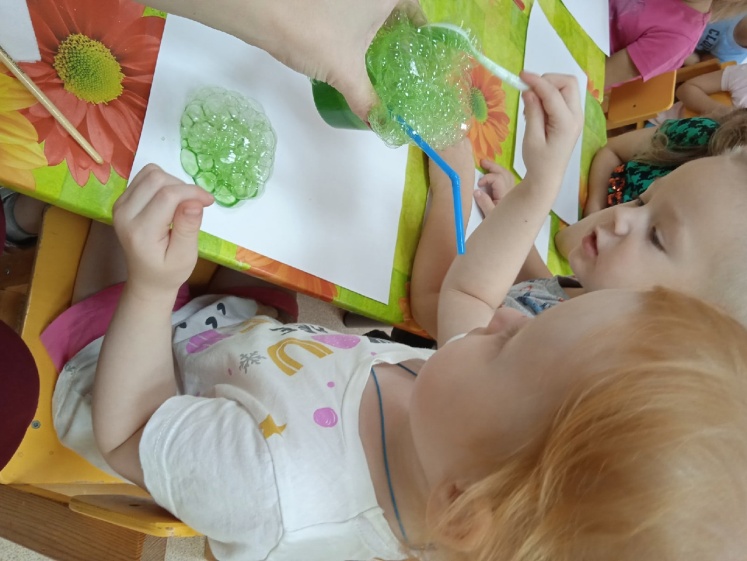 